Publicado en Madrid el 19/11/2015 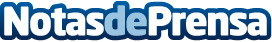 Nace Combatirlaobesidad.com, el portal especializado en temas de obesidad y su tratamientoLa desinformación sobre la enfermedad y su tratamiento lleva a muchas personas a no dar con la opción más adecuada en función de cada caso y a seguir acumulando kilos sin saber qué hacer ante esta enfermedad crónica
Datos de contacto:CombatirlaobesidadNota de prensa publicada en: https://www.notasdeprensa.es/nace-combatirlaobesidad-com-el-portal Categorias: Medicina Nutrición http://www.notasdeprensa.es